甲骨拼合替換原第47則 [吳麗婉]吳麗婉 (首都師範大學甲骨文研究中心)A：笏二26B：合6426（龜2.9.1、通514）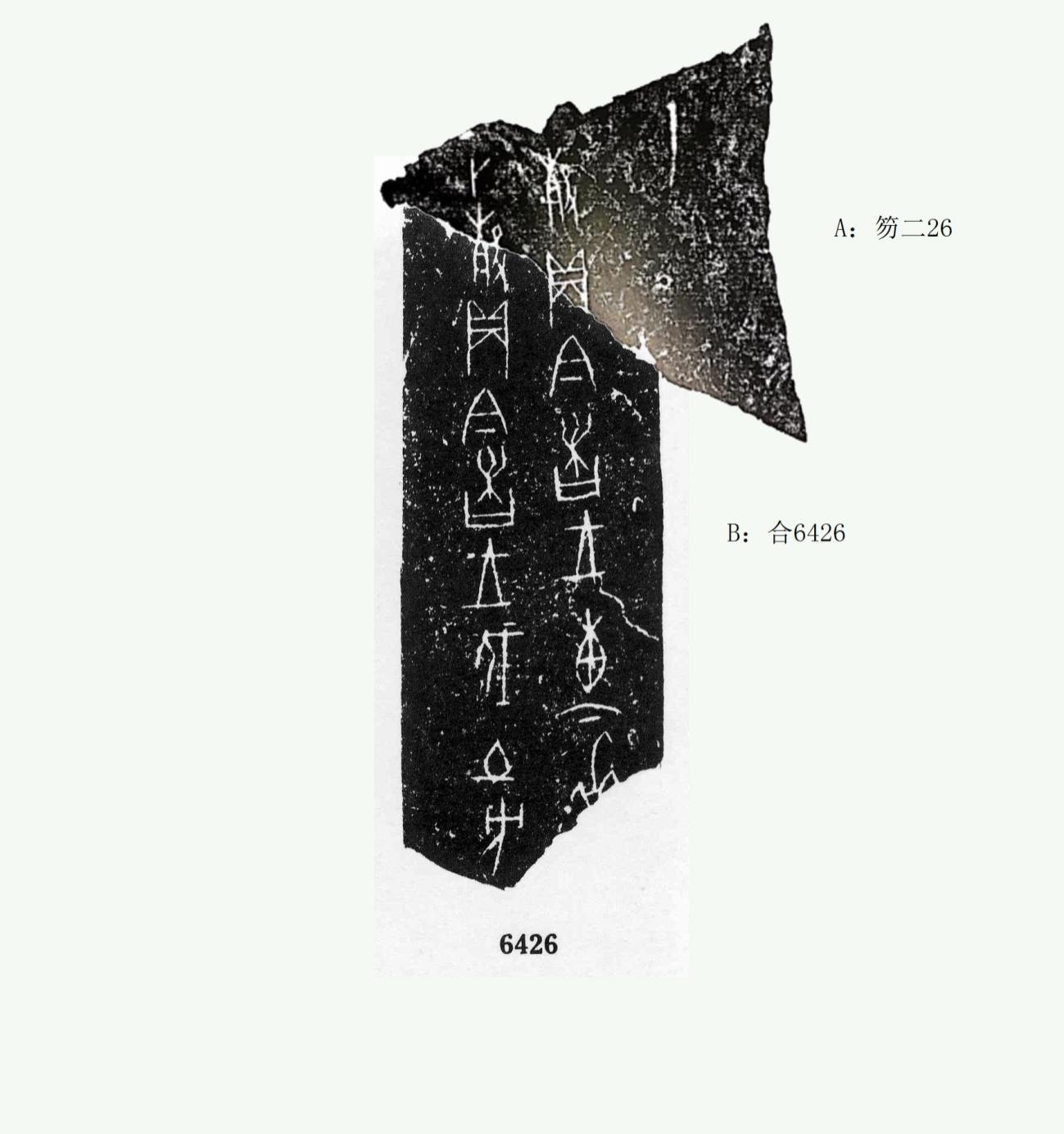 B拓本應該有所裁切。（綴合得到黃天樹師的悉心指導，蒙趙鵬師姐賜書，謹致謝忱！）